パソコンを使うメリットパソコンを活用することによって、どんなメリットが生まれるのか、パソコンを使わない場合と比べてみましょう。省スペース・情報検索の時間短縮パソコンがなかった時代では、いろんな資料がファイリングされ、そのファイルはやがて本棚に溢れてしまいます。しかし、パソコンを使えば、データとして管理ができますので、場所を一切とりません。膨大な資料の中から知りたい情報を知りたいとき、ファイルされている資料を一つずつ見なければいけませんが、パソコンを使えばすぐに検索することができます。辞書を引く場合、パソコンがない時代では、本棚から辞書を取り出し、辞書を開いて調べるためのスペース（机）が必要です。しかし、パソコンの中に辞書が入っていれば、場所を取らずにすぐに引くことができます。辞書を引く場合でも、ページをめくって必死に探さなければいけませんが、辞書ソフトを使うと、調べたい用語を入力して検索するだけで瞬時にその言葉の意味を調べることができます。必要な情報がすぐに取り出せる！インターネットを使えば、あらゆる情報をすぐに取り出すことができます。例えば、見知らぬ場所に行かなければいけない場合、パソコンがなかった時代はどうしていたでしょうか？図書館へ行ってその現地の地図を調べる
→図書館まで足を運ばなければいけない
（時間・場合によっては交通費も）本屋さんへ行って地図を購入する
→知りたい部分だけの情報ではないため、無駄が多い
→購入費用がかかるしかし、インターネットで住所検索することによって、すぐに知りたい情報だけを瞬時に取り出せることができます。特に、Google Earthを使うと、衛星からの映像を楽しむことが出来ます。家に居ながらして情報を入手することができ、調べるのにお金はあまりかからないため、経済的です。ニュースを知りたい場合でも、パソコンがなかった時代は、テレビや新聞からの情報を入手ということになりますが、今起きた事件などはすぐに伝わらず、タイムリーに情報を入手することができませんでした。しかし、インターネット上のニュースはタイムリーに情報が掲載されるため、「今起きていること」をすぐに知ることができます。世界中どこでも無料で電話ができる！パソコンを通じてインターネットを使えば、終日無料で電話ができます。インターネット回線を使いますので、海外の人との電話も無料で話し放題です。思い通りの写真が作れる！パソコンがなかった時代では、写真屋さんに現像してもらって、焼き増しする場合もその都度写真屋さんに注文しなければいけません。写真のトリミングや加工でも、必ずしも自分の望みどおりには仕上がりません。しかし、パソコンを使えば、自分で思い通りの写真を作ることができます。別に写真屋さんまで足を運ぶ必要もありませんし、現像代、焼き増し代などの費用もかかりません。必要なのは、印刷する紙代、プリンタのインク代、そして写真を加工するソフトの費用だけです。写真愛好家にとって、思い通りの写真をすぐに作れるので、パソコンを使うのが楽しくなります。自分の作品をみんなに見てもらえる！自分の撮った写真をみんなに見てほしい場合、パソコンがなかったら郵便で友人に写真を送るという手段が考えられます。しかし、自分の知っている人にしか写真を見てもらえません。より多くの人に見てもらえるためには、展示会を開く方法がありますが、その会場費用などのコストがかかりますし、場所も必要になってきます。展示会を開いたとしても、実際にその会場まで足を運ばなければあなたの作品を見てもらえません。場合によってその会場までの交通費も発生してしまうのです。しかし、パソコンを使えば、インターネットで無料で写真を公開することができます。あなたの作品を見た方との交流も生まれます。また、自分の書いた小説をみんなに読んでほしい場合、パソコンがなかった時代では実費出版という方法があります。しかしそれには膨大な費用がかかってしまいます。作家としてデビューするのにもかなりの狭き門です。しかし、パソコンのインターネットを使えば、より簡単に、自分の小説をみんなに見てもらえるようになります。公開するまでの費用はそんなにかかりません。インターネット上に公開したあなたの小説は、やがて世に認められ、作家デビューへの道が開けるチャンスも生まれます。電源スイッチの場所を確認しようパソコンの電源スイッチを表すマークを探し、パソコンの電源スイッチの場所を確認しましょう。 パソコン電源スイッチのマークをチェックメーカー製のパソコンの電源ボタンのマークは共通で、
です。電源ボタンの上や横に、このマークが付いています。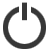 まずは、のマークを探しましょう。メーカーによって、パソコンの電源ボタンの場所が異なります。 デスクトップパソコンデスクトップパソコン（本体とディスプレイが別になっているタイプ）は、本体の前面に、電源ボタンがついています。3. ノートパソコンの場合ノートパソコンの場合は、側面またはキーボードの上部に電源スイッチがあります。側面の電源は誤動作防止のため、ボタンではなくスライド式のスイッチになりますので、スライドさせることによって電源が入るしくみになります。